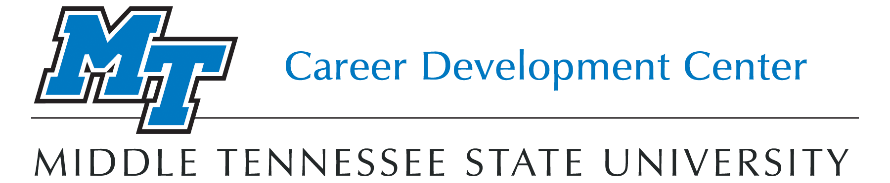 Writing the Freshman ResumeWriting a resume as a freshman (or sophomore) can be a challenge.  When employers review resumes from college students, they don’t want to see high school information. They only want to see what the student has done while in college. However, most freshmen are just getting started in college and don’t have much to list on their resume.  That is why it is okay for a freshman to have some high school information on the resume while they are transitioning into their college experience.  As the student advances in college, the high school information should be replaced with college information.  This same concept holds true for college graduates transitioning into their first post-graduation work experience.  As college graduates advance in their career fields, employers will expect to see less information from the college years.  Of course, the degree and major are always listed on the resume. However, their importance decreases as more experience and skills are gained.The following will help you develop your “freshman” resume:Why a Freshman ResumeA resume will be helpful for many of the following:Applying for an on-campus part-time jobApplying for an off-campus jobJoining a student organizationHomework assignment in some classesPractice for getting ready to apply for internship or co-op job searchCommon Mistakes on a Freshman ResumeMTSU education not listed or not listed firstDegree, major and anticipated graduation date not listedInclusion of personal information such as birth dateUnnecessary employment information listed such as hourly wage, previous supervisor’s name, employer street address and zip code. This information may be needed for a formal application but not on the resume. References listed on the resume itself (References go on a separate page)Overall general lack of information; work experiences not described to bring out transferable skillsUse of templates with designs – all students should avoid this because this makes the file size of the resume larger. When the student applies and the PDF hits the employer’s email box, it can eat up memory thus lending itself to quick deletion. Make sure PDF file is not too large. Word wrapping to a second page because of large margins and double spacingA Competitive ProcessWhether it is applying for a part-time job, an internship, or a post graduate entry level position, the application process is a competitive one.  There can be many candidates vying for the same position. The candidate with the clearly written resume will stand out favorably in the process. All the other techniques for resume writing should be followed.  The Career Development Center’s Resume Writing Guide may be found at:  http://www.mtsu.edu/career/resource-resumewriting.php. David LettermanTown, TN 37000  615-777-7777  anitasjobe@yahoo.comPROFILEDetail-oriented team player experienced in patient care and accustomed to fast-paced environments.Effective communicator prepared to serve and work along-side individuals from diverse backgrounds with various problems, needs, and personalities.Excellent oral and written communicator skilled in Microsoft Office and Point of Sales SystemFluent in English and SpanishEDUCATIONBachelor of Science in Chemistry	May 2018Middle Tennessee State University	Murfreesboro, TNConcentration in Pre-medicalMinor in MathematicsHonors Diploma	May 2014Cannon County High School	Woodbury, TNOverall GPA: 3.8/4.0Graduated in top 10% of classEXPERIENCESales Associate	January 2014 - presentKohl’s Department Store 	Murfreesboro, TNExcellent customer service including handling customer complaintsMaintains department area and floor displaysWorks cash registerAssists cross-functionally between departments as neeedVolunteer 	November 2013 - presentMiddle Tennessee Medical Center	Murfeesboro, TNDelivers messages to patients, reads to patients and assists with hospital dischargesClerical duties including faxing, filing, and patient receptionFolds linens, distributes water, delivers flowers to patients, and assembles chartsAssists at mealtime, admissions desk, information desk and in any emergencyACTIVITIESWomen in Science and Technology	March 2014 - PresentHigh School Tennis Team Member	August 2011 - May 20014Team Leader	August 2013 - May 20014High School Varsity Cheerleader	August 2011 - May 20014Speech Team	August 2012 - May 20014